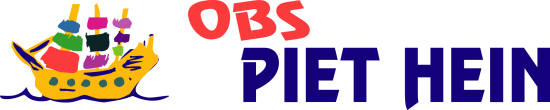 Notulen MR, maandag 20 september 2021, 19.30 uur, locatie WibautlaanNotulist	: Marie-JoseAanwezig	: Marcel, Marie-Jose, Emiel, Selma, Andre, Michel, Judith, Judith, Lisa, VeroniqueAfwezig	: Opening en welkom				procedure MRWe zien elkaar weer live en de leden stellen zich aan elkaar voor. Speciaal welkom voor Veronique en Lisa.Notulen vorige vergadering			procedure MREr zijn enkele opmerkingen over de taal, deze zullen worden verwerkt. Notulen worden goedgekeurd.Schoolgids					instemming Er zijn geen opmerkingen. Opmerkingen over taal worden verzameld door de voorzitter en aan de directie doorgegeven. Schoolplan 					instemmingMR jaarverslag				procedure MROpmerkingen over taal worden verwerkt. Goede doel  					instemmingElk jaar dragen de kinderen van de Piet Hein bij aan een goed doel. Dit draagt bij aan het maatschappelijk bewustzijn van kinderen en zo ervaren ze hoe het is om iets goeds te doen. Dit jaar zijn er drie goede doelen voorgedragen: Stichting Derde Wereld Hulp, Stichting Opkikker, Het Vergeten Kind.Besloten wordt kinderen te laten stemmen aan welk van deze doelen de Piet Hein gaat bijdragen. Besproken met Leerlingenraad en zij bepalen het doel wat er gesteund wordt dit jaar. Volgende keer wordt doorgegeven welk doel er gekozen is. Inzet gelden					instemmingEr is een inventarisatie gedaan onder de collega’s naar ideeën over de inzet van gelden. Punt wordt doorgeschoven naar de volgende keer.Cursus MR					informatiefEr is een cursus beschikbaar voor nieuwe MR-leden. Waarschijnlijk is deze online beschikbaar. Judith stuurt de aankondiging/uitnodiging daarvan door.Website 					informatiefDe website moet nog geüpdatet worden met de namen en foto’s van de nieuwe leden. Informatie graag naar Veronique sturen.20.00 uur met directie:Opening en welkom				procedure MRNotulen vorige vergadering			procedure MRKort besproken: TSO bijdrage en vacature GMR, iemand benaderd. Geen reacties vanuit ouders over TSO. Mededelingen directie			informatiefEr veranderen in rap tempo dingen die verband houden met corona. Personeel: alle groepen zijn bezet. Het blijft een uitdaging om dit zo te houden, bijvoorbeeld in verband met aanstaand zwangerschapsverlof.Gestart met nieuwe bestuurder: hij presenteert aan het eind van de eerste 100 dagen zijn plan aan de raad van toezicht. Er zijn belangrijke zaken die aandacht behoeven, zoals NT2. Er is veel nieuwe aanwas van kinderen die evenredig verdeeld zouden moeten worden. Daarnaast is het lerarentekort in relatie tot de huizenmarkt in Amstelveen een belangrijk punt. Op de Piet Hein geven twee collega’s 2x in de week na school extra taalles aan kleuters die helemaal geen Nederlands kunnen. Vanuit extra gelden worden muzieklessen gegeven in de onderbouw, voor de bovenbouw wordt gezocht naar een docent. Er worden nu twee docenten gezocht, midden en bovenbouw.NPO-gelden: er zijn nog middelen beschikbaar, helaas is het lastig om dit aan personeel te besteden omdat zij niet te vinden zijn. Vanuit bestuur wordt er geld besteed aan iemand die taalles geeft aan ouders. Dit is populair en loopt goed. Ophaalbeleid 					instemming Vanuit de corona-regels is meer mogelijk. We kunnen daarom terug naar de normale schooltijden en er is meer ruimte om ouders in de school te ontvangen. Voorstel m.b.t. brengen: ouders van groep 1 en 2 mogen op bepaalde dagen (bijvoorbeeld maandag en vrijdag) mee naar de klas tot de deur, de rest van de dagen komen de kleuters zelfstandig de klas in. Daarnaast zijn ouders ook incidenteel welkom, bijvoorbeeld met traktaties. Groepen 3-8 komen zelfstandig de school in. Op bepaalde momenten zal een inloopweek worden georganiseerd, bijvoorbeeld gekoppeld aan ipc. Hoe deze week eruit ziet wordt nog over nagedacht. Ophalen: kleuters worden binnen opgehaald. Groepen3 en 4 worden buiten opgehaald, groepen 5-8 gaan zelf naar huis.Schoolgids					instemming Wetswijziging: geen enkel kind wordt uitgesloten wanneer vrijwillige bijdrage niet betaald wordt. Exacte bedragen moeten worden vermeld. De OR bepaalt welke bedragen nodig zijn. Schoolgids is goedgekeurd door de MR. Schoolplan 					instemmingBij verschillende punten uit het schoolplan wordt kort stilgestaan, zoals de vijf kernwaarden van de school, de rol van de audit in het verleden, de onrust die werd ervaren door kinderen na de lockdown (deze wordt niet langer herkend door de leerkrachten), de rol van AFL en het verbeteren van taalonderwijs. Gedeeld wordt hoe leerkrachten worden meegenomen door andere leerkrachten: bouwcoördinatoren maken majeure ontwikkelpunten concreet en bespreken dit met de andere leerkrachten. Tot slot wordt stilgestaan bij de aanpak van het NT2-vraagstuk en de geformuleerde acties. Goede doel  					instemmingInzet gelden					instemmingWordt doorgeschoven naar de volgende vergadering. MR jaarverslag				procedure MRRondvraag					procedure MRNotulen GMR: Na een matige opkomst bij de vergadering in juni was de opkomst bij de online bijeenkomst prima. Formatie blijft berekend op 28 kinderen per klas.Veiligheid op het zwarte pad: onveilig door scholieren van KKC, maar ook volwassenen met bijvoorbeeld elektrische fietsen. Michel heeft het al meerdere malen aangekaart bij de gemeente Amstelveen, er wordt echter geen actie ondernomen. Mogelijk kunnen ouders hierin actie ondernemen, bijvoorbeeld door handtekeningen te verzamelen en aan te bieden bij de gemeente. Ook op de Parklaan komt meer verkeer wat leidt tot gevaarlijke situaties. Bijziendheid: is er schoolbeleid over kijken naar schermen? Er zijn afspraken over gebruik chromebooks, maar kinderen kijken ook naar digibord, filmpje oid tijdens pauze, dit is wel op afstand.